PENGEMBANGAN MEDIA PEMBELAJARAN MATEMATIKA BERBASIS MACROMEDIA FLASH UNTUK MENINGKATKAN KEMAMPUAN KOMUNIKASI MATEMATIS SISWASKRIPSIOleh:NUR ANNISA181114039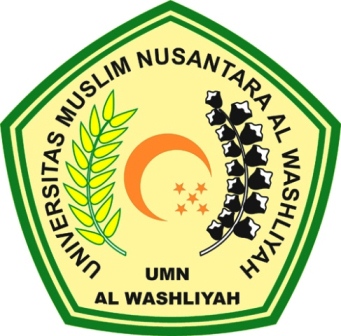 PROGRAM STUDI PENDIDIKAN MATEMATIKAFAKULTAS KEGURUAN DAN ILMU PENDIDIKANUNIVERSITAS MUSLIM NUSANTARA AL–WASHLIYAHMEDAN2022PENGEMBANGAN MEDIA PEMBELAJARAN MATEMATIKA BERBASIS MACROMEDIA FLASH UNTUK MENINGKATKAN KEMAMPUAN KOMUNIKASI MATEMATIS SISWASkripsi ini diajukan sebagai syarat untuk memperoleh gelar Sarjana Pendidikan pada Program Studi Pendidikan Matematika OlehNUR ANNISA181114039PROGRAM STUDI PENDIDIKAN MATEMATIKAFAKULTAS KEGURUAN DAN ILMU PENDIDIKANUNIVERSITAS MUSLIM NUSANTARA AL–WASHLIYAHMEDAN2022